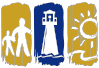 CENTRAL INTAKE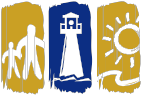 Child and Adolescent Mental Health and Addictions ServicesHOURS OF OPERATION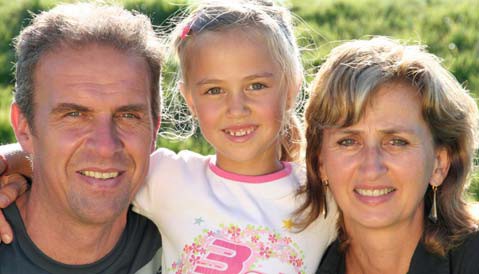 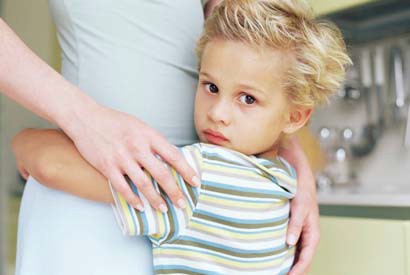 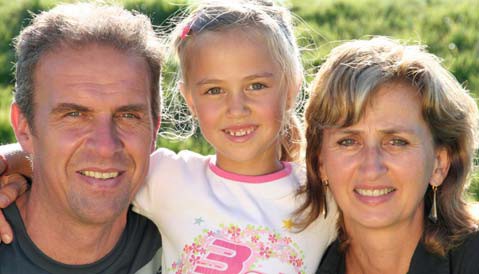 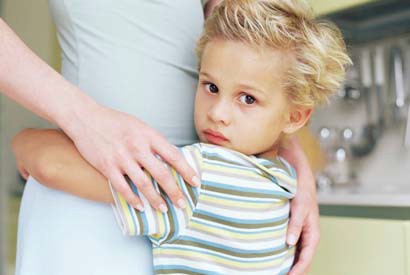 Monday to Friday — www.easternhealth.ca5th Floor, Southcott HallDr. L.A. Miller Centre, NL A1E 1E5Telephone: 709-777-2200Fax: 709-777-2211www.easternhealth.caCENTRAL INTAKEFOR CHILD & ADOLESCENT MENTAL HEALTH & ADDICTIONS SERVICESTel: 709-777-2200Fax: 709-777-2211 www.easternhealth.ca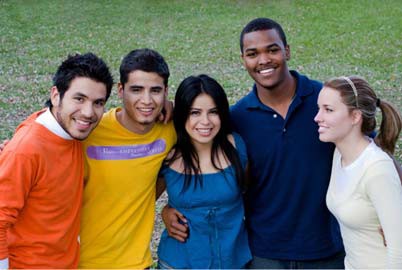 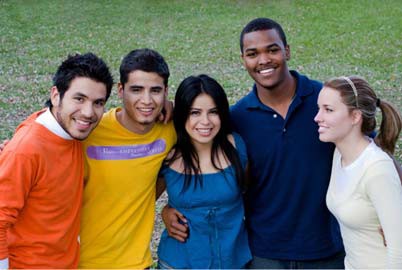 CENTRAL INTAKE The Child and Adolescent Central Intake program is designed to steer in the most appropriate direction those children & youth referred for Mental Health & Addiction services.  Intake Coordinators assess all referrals and determine the most appropriate intervention for a child or youth, while also considering waiting lists.  Intake coordinators can also offer support and information to families & youth waiting for services.Potential clients can go through the intake process over the phone or in person.Central Intake also offers consultation to other professionals seeking support and information about best-practice, services, and clinical issues.  THE EASTERN HEALTH SERVICES INVOLVED IN CENTRAL INTAKE AREConnect ProgramBRIDGES ProgramCommunity Mental Health Counsellors (Bell Island/Torbay/Portugal Cove area; CBS;  ;  )Janeway Child & Adolescent PsychiatryJaneway Family CentreAll other child and All other child andadolescent services of Eastern Health will continue with their current intake process.REFERRAL PROCESSFamilies and Youth can refer through Central Intake by calling (709) 777-2200.GP referrals are required for Child & Adolescent PsychiatryProfessionals can refer through Central Intake using the Mental Health & Addictions Referral Form(www.easternhealth.ca)Fax: 709-777-2211